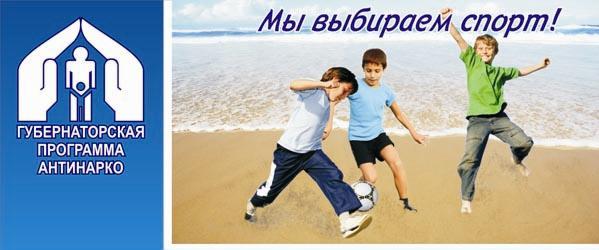 СПОРТИВНО- ДОСУГОВЫЕ   ПЛОЩАДКИСК «ДРУЖБА»  НА    БАЗЕ   ШКОЛЫ01.06.2017-16.06.201712.08.2017-31.08.201718.00 час.- 20.00 час.понедельник, среда, пятница                                     (рук. Черкасов  Владимир   Иванович)01.06.2017-16.06.201712.08.2017-31.08.201718.00 час.-20.00 час.вторник, четверг, суббота(рук. Лавриченко Дмитрий Валерьевич)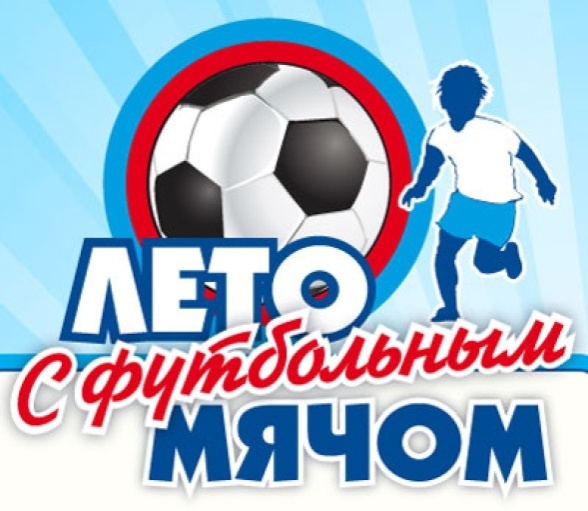 ЛЕТНИЕ   ДВОРОВЫЕ    ПЛОЩАДКИНОВОДЕРЕВЯНКОВСКОГО  СЕЛЬСКОГО   ПОСЕЛЕНИЯ«О Л И М П»ул.Казачья, 21«З О Д И А К»ул. Щербины, 9«Т Е М П»ул. Гагарина, 32«Р И Т М»ул. Садовая, 205     «Т О Р Н А Д О»   ул.Восточная, 42